 Автономная некоммерческая профессиональная образовательная организация«УРАЛЬСКИЙ ПРОМЫШЛЕННО-ЭКОНОМИЧЕСКИЙ ТЕХНИКУМ»ПОЛОЖЕНИЕО РАССЛЕДОВАНИИ И УЧЕТЕ НЕСЧАСТНЫХ СЛУЧАЕВС ОБУЧАЮЩИМИСЯ1. Общие положения     1.1. Настоящее Положение разработано в соответствии с частью 4 статьи 41 Федерального закона РФ от 29.12.2012г.№ 273-ФЗ «Об образовании в Российской Федерации» и на основании приказа Министерства образования и науки Российской Федерации от 27 июня 2017 г. № 6021.2.  Настоящий Порядок расследования и учета несчастных случаев с обучающимися во время пребывания в АН ПОО «Уральский промышленно-экономический техникум»(далее Техникум), осуществляющей образовательную деятельность (далее - Порядок), устанавливает правила проведения расследования, оформления и учета несчастных случаев, происшедших с обучающимися, во время пребывания в АН ПОО «Уральский промышленно-экономический техникум», в результате которых обучающимися были получены повреждение здоровья (телесные повреждения (травмы), в том числе нанесенные другим лицом; острое отравление; тепловой удар; ожог; обморожение; утопление; поражение электрическим током, молнией, излучением; укусы и другие телесные повреждения, нанесенные животными и насекомыми, а также полученные в результате контакта с растениями; повреждения здоровья вследствие взрывов, аварий (в том числе в дорожно-транспортных происшествиях), разрушения зданий, сооружений и конструкций, стихийных бедствий и других чрезвычайных обстоятельств, иные повреждения здоровья, обусловленные воздействием внешних факторов) либо повлекших смерть обучающегося (далее - несчастный случай).1.3. Расследованию и учету подлежат несчастные случаи, повлекшие за собой временную или стойкую утрату трудоспособности, здоровья в соответствии с медицинским заключением и, как следствие, освобождение от занятий не менее чем на один день, либо смерть обучающегося, если указанные несчастные случаи произошли:а) во время учебных занятий и мероприятий, связанных с освоением образовательных программ, во время установленных перерывов между учебными занятиями (мероприятиями), проводимыми как на территории и объектах Техникума, так и за ее пределами, в соответствии с учебным планом Техникума, а также до начала и после окончания учебных занятий (мероприятий), время которых определены правилами внутреннего распорядка обучающихся, графиком работы Техникума и иными локальными нормативными актами;б) во время учебных занятий по физической культуре в соответствии с учебным планом Техниума;в) при проведении внеаудиторных, внеклассных и других мероприятий в выходные, праздничные и каникулярные дни, если эти мероприятия организовывались и проводились непосредственно Техникумом;г) при прохождении обучающимися Техникума, учебной или производственной практики (далее - практика), сельскохозяйственных работ, общественно - полезного труда на выделенных для этих целей участках Техниума и выполнении работы под руководством и контролем полномочных представителей Техникума;д) при проведении спортивных соревнований, тренировок, оздоровительных мероприятий, экскурсий, походов, экспедиций и других мероприятий, организованных Техникумом;е) при организованном по распорядительному акту директора (его заместителя) Техникума, следовании обучающихся к месту проведения учебных занятий или мероприятий и обратно на транспортном средстве, предоставленном руководителем (его представителем) Техникума, общественном или служебном транспорте, или пешком;ж) при осуществлении иных действий обучающихся, обусловленных уставом Техникума, или правилами внутреннего распорядка либо совершаемых в интересах данной организации, в целях сохранения жизни и здоровья обучающихся, в том числе действий, направленных на предотвращение катастрофы, аварии или иных чрезвычайных обстоятельств либо при выполнении работ по ликвидации их последствий.4. О несчастном случае, происшедшим с обучающимся, пострадавшему или очевидцу несчастного случая следует известить лицо, непосредственно проводившее учебное занятие (мероприятие).5. Лицо, непосредственно проводившее учебное занятие (мероприятие), во время которого произошел несчастный случай с обучающимся, обязано немедленно сообщить о несчастном случае директору Техникума (или лицу, его замещающему), осуществляющей образовательную деятельность.6. Контроль за своевременным расследованием и учетом несчастных случаев с обучающимися в Техникуме, а также выполнением мероприятий по устранению причин, вызвавших несчастный случай, обеспечивает Министерство образование Свердловской области, а также физическое лицо (далее - Учредитель).II. Действия директора техниукма, при несчастномслучае с обучающимся7. Директор техникума(руководитель филиала Техникума) (или лицо, его замещающее),  при наступлении несчастного случая обязан:а) немедленно организовать оказание первой помощи пострадавшему и, при необходимости, доставку его в медицинскую организацию;б) принять неотложные меры по предотвращению чрезвычайной ситуации, в том числе аварийной ситуации и воздействия травмирующих факторов на других лиц;в) принять меры по фиксированию до начала расследования несчастного случая обстановки, какой она была на момент происшествия (составить схемы, провести фотографирование или видеосъемку, осуществить другие мероприятия), если это не угрожает жизни и здоровью других лиц и не ведет к катастрофе, аварии или возникновению иных чрезвычайных обстоятельств;г) принять меры к устранению причин, вызвавших несчастный случай;д) проинформировать о несчастном случае с обучающимся Учредителя, а также родителей или законных представителей пострадавшего (далее - родители или законные представители);е) принять иные необходимые меры по организации и обеспечению надлежащего и своевременного расследования несчастного случая и оформлению материалов расследования.8. При групповом несчастном случае (происшедшем с двумя обучающимися или более, независимо от степени тяжести полученных повреждений здоровья), несчастном случае, в результате которого обучающийся получил тяжелые повреждения здоровья (далее - тяжелый несчастный случай) или несчастном случае со смертельным исходом руководитель Техникума, обязан в течение суток с момента, как стало известно о происшедшем соответствующем несчастном случае, направить сообщение о несчастном случае, рекомендуемый образец которого приведен в приложении № 1 к Порядку (далее - сообщение) по телефону, электронной почте, а также посредством иных доступных видов связи:а) в территориальный орган Министерства внутренних дел Российской Федерации;б) родителям или законным представителям пострадавшего;в) Учредителю;г) в соответствующий выборный орган первичной профсоюзной организации обучающихся –Совет студентов АН ПОО «Уральского промышленно-экономического техникума»III. Организация расследования несчастного случаяс обучающимся9. При расследования несчастного случая, в результате которого обучающийся получил легкие повреждения здоровья, директором Техникума(руководителем филиала), незамедлительно создается комиссия по расследованию несчастного случая в составе не менее трех человек.Состав комиссии утверждается распорядительным актом (приказом)директора  Техникума.Комиссию возглавляет руководитель (или лицо, его замещающее) Техникума.В состав комиссии в обязательном порядке включаются:специалист по охране труда или лицо, на которое руководителем Техникума, возложены обязанности специалиста по охране труда, прошедшее обучение по вопросам охраны труда (далее - представитель организации);представитель Совета студентов АН ПОО «Уральского промышленно-экономического техникума».Лица, непосредственно проводившие учебные занятия (мероприятия) и (или) осуществлявшие руководство за безопасным проведением данных учебных занятий (мероприятий), во время которых произошел несчастный случай с обучающимся, в состав комиссии не включаются.Расследование проводится комиссией в течение трех календарных дней с момента происшествия.10. При расследовании группового несчастного случая, тяжелого несчастного случая, либо несчастного случая со смертельным исходом, комиссия по расследованию несчастного случая создается Учредителем незамедлительно.Состав комиссии утверждается распорядительным актом Учредителя.Комиссию возглавляет руководитель Учредителя или уполномоченное им лицо.В состав комиссии включаются представители Техникума, в которой произошел несчастный случай, представитель Совета студентов АН ПОО «Уральского промышленно-экономического техникума».В состав комиссии могут быть по согласованию включены представители Министерства образования и науки Российской Федерации <1>, Профессионального союза работников народного образования и науки Российской Федерации.--------------------------------<1> За исключением случаев, когда учредителем Техникума, является Министерство образования и науки Российской Федерации.Лица, непосредственно проводившие учебные занятия (мероприятия) и (или) осуществлявшие руководство за безопасным проведением данных учебных занятий (мероприятий), во время которых произошел несчастный случай с обучающимся, в состав комиссии не включаются.Расследование проводится комиссией в течение пятнадцати календарных дней с момента происшествия.11. Несчастный случай с обучающимся Техникума, проходящим производственную практику в организации (у работодателя - физического лица) на выделенном для этих целей участке, и выполняющим работу под руководством и контролем полномочного представителя организации (работодателя - физического лица), расследуется организацией (работодателем - физическим лицом) в соответствии с трудовым законодательством Российской Федерации. В состав комиссии включается представитель Техникума.12. О несчастном случае (в том числе групповом), который по прошествии времени перешел в категорию тяжелого несчастного случая или несчастного случая со смертельным исходом, руководитель Техникума, в течение трех суток после получения информации о последствиях несчастного случая направляет сообщение:а) Учредителю;б) в территориальный орган Министерства внутренних дел Российской Федерации;в) в Совет студентов АН ПОО «Уральского промышленно-экономического техникума».13. Несчастный случай, о котором не было своевременно сообщено руководителю Техникума, или в результате которого утрата здоровья у обучающегося наступила не сразу, расследуется комиссией по расследованию несчастного случая в соответствии с квалификацией несчастного случая согласно Порядку по заявлению совершеннолетнего пострадавшего (его законного представителя или иного доверенного лица), родителей (законного представителя) несовершеннолетнего пострадавшего в течение одного месяца со дня поступления указанного заявления в Техникум.Срок подачи заявления не ограничен.14. При необходимости проведения дополнительной проверки обстоятельств несчастного случая срок расследования несчастного случая с обучающимся в Техникума, может быть продлен распорядительным актом директора  Техникума или Учредителем, утвердившим состав комиссии, с учетом изложенных председателем комиссии причин продления, до тридцати календарных дней.15. Каждый совершеннолетний пострадавший, (его законный представитель или иное доверенное лицо), родитель (законный представитель) несовершеннолетнего пострадавшего имеют право на личное участие в расследовании несчастного случая (без включения в состав комиссии), а также на ознакомление с материалами расследования несчастного случая.IV. Порядок работы комиссий при расследовании несчастногослучая с обучающимся16. Комиссия Техникума, по расследованию несчастного случая обязана:а) получить письменное объяснение от пострадавшего (по возможности), должностного лица, проводившего учебное занятие (мероприятие), во время которого произошел несчастный случай, лица, на которое было возложено обеспечение соблюдения безопасных условий проведения учебного занятия или мероприятия;б) составить протокол опроса очевидцев несчастного случая, должностного лица, проводившего учебное занятие (мероприятие) в Техникума, рекомендуемый образец которого приведен в приложении № 2 к Порядку;в) запросить в медицинской организации медицинское заключение о характере полученных повреждений здоровья в результате несчастного случая и степени их тяжести, а также о возможном нахождении пострадавшего в состоянии алкогольного, наркотического или токсического опьянения (далее - медицинское заключение) или заключение о причине смерти;г) составить протокол осмотра места несчастного случая, рекомендуемый образец которого приведен в приложении № 3 к Порядку, схему места несчастного случая, произвести, по возможности, фотографирование или видеосъемку;д) изучить документы, характеризующие условия осуществления образовательной деятельности, проводимого учебного занятия (мероприятия);е) сделать выписки из журнала регистрации инструктажа по технике безопасности с обучающимися о прохождении пострадавшим обучения или инструктажа в соответствии с локальными нормативными актами, принятыми Техникумом, предписаний органов государственного контроля и общественного контроля (надзора), выданных Техникуму, и касающихся предмета расследования, изучить состояние выполнения предписаний об устранении допущенных нарушений;ж) ознакомиться с инструкциями, положениями, приказами и другими актами, устанавливающими меры, обеспечивающие безопасные условия проведения образовательной деятельности в Техникуме, и ответственных за это лиц;з) составить акт о расследовании несчастного случая с обучающимся, рекомендуемый образец которого приведен в приложении № 4 к Порядку.17. Комиссия, созданная Учредителем для расследования несчастного случая, обязана:а) получить письменное объяснение от пострадавшего (по возможности), должностного лица, проводившего учебное занятие (мероприятие), во время которого произошел несчастный случай, лица, на которое было возложено обеспечение соблюдения безопасных условий проведения учебного занятия или мероприятия;б) составить протокол опроса очевидцев несчастного случая, должностного лица, проводившего учебное занятие (мероприятие) в Техникуме, рекомендуемый образец которого приведен в приложении № 2 к Порядку;в) запросить в медицинской организации медицинское заключение или заключение о причине смерти;г) составить протокол осмотра места несчастного случая, рекомендуемый образец которого приведен в приложении № 3 к Порядку, схему места несчастного случая, произвести, по возможности, фотографирование или видеосъемку;д) изучить документы, характеризующие условия осуществления образовательной деятельности, проводимого учебного занятия (мероприятия);е) сделать выписки из журнала регистрации инструктажа по технике безопасности с обучающимися о прохождении пострадавшим обучения или инструктажа в соответствии с локальными нормативными актами, принятыми Техникумом, предписаний органов государственного контроля и общественного контроля (надзора), выданных Техникума, и касающихся предмета расследования, изучить состояние выполнения предписаний об устранении допущенных нарушений;ж) ознакомиться и сделать выписки из инструкций, положений, приказов и других актов, устанавливающих меры, обеспечивающие безопасные условия проведения образовательной деятельности, и ответственных за это лиц;з) составить акт о расследовании группового несчастного случая, тяжелого несчастного случая, либо несчастного случая со смертельным исходом с обучающимся, рекомендуемый образец которого приведен в приложении № 5 к Порядку (при групповом несчастном случае акт о несчастном случае с обучающимся составляется на каждого пострадавшего).18. По требованию комиссии директор Техникума, в которой произошел несчастный случай с обучающимся, в необходимых для проведения расследования случаях, за счет средств Техникума, обеспечивает получение от компетентных органов экспертного заключения по результатам:технической экспертизы (транспортного средства, элементов и конструкций здания, спортивного и иного инвентаря, электроприборов и оборудования, проектной документации и другого);медицинской экспертизы;экспертизы качества медицинской помощи;ветеринарно-санитарной экспертизы;или иной необходимой для расследования экспертизы.19. Медицинская организация, в которую доставлен (или обратился самостоятельно) пострадавший в результате несчастного случая, произошедшего во время пребывания в Техникуме, обязана по запросу руководителя Техникума, выдать медицинское заключение или заключение о причине смерти.20. Материалы расследования несчастного случая с обучающимся включают:а) распорядительный акт о создании комиссии по расследованию несчастного случая;б) письменное объяснение от пострадавшего (по возможности);в) протокол опроса очевидцев несчастного случая, должностного лица, проводившего учебное занятие (мероприятие);г) планы, эскизы, схемы, протокол осмотра и описания места несчастного случая, при необходимости фото- и видеоматериалы;д) информацию о проведенных мероприятиях по предупреждению травматизма с пострадавшим;е) экспертные заключения специалистов, результаты технических расчетов, лабораторных исследований и испытаний (при необходимости);ж) медицинское заключение или заключение о причине смерти (в случае их представления лицами, имеющими право на их получение);з) выписки из инструкций, положений, приказов и других актов, устанавливающих меры, обеспечивающие безопасные условия проведения образовательной деятельности и ответственных за это лиц;и) другие документы по усмотрению комиссии.21. Акт о расследовании несчастного случая с обучающимся составляется в трех экземплярах и не позднее трех рабочих дней после завершения расследования утверждается руководителем Техникума, и заверяется печатью данной организации (при наличии).Первый экземпляр акта о расследовании несчастного случая с обучающимся выдается совершеннолетнему пострадавшему (его законному представителю или иному доверенному лицу), родителям (законному представителю) несовершеннолетнего пострадавшего.Второй экземпляр акта о расследовании несчастного случая с обучающимся вместе с материалами расследования хранится в Техникуме, в течение сорока пяти лет.Третий экземпляр акта о расследовании несчастного случая с обучающимся вместе с копиями материалов расследования направляется Учредителю.Информация о несчастном случае регистрируется Техникумом, в журнале регистрации несчастных случаев с обучающимися, рекомендуемый образец которого приведен в приложении № 6 к Порядку (далее - журнал регистрации).22. Акт о расследовании группового несчастного случая, тяжелого несчастного случая либо несчастного случая со смертельным исходом с обучающимся составляется в двух экземплярах.Первый экземпляр акта о расследовании группового несчастного случая, тяжелого несчастного случая либо несчастного случая со смертельным исходом с обучающимся вместе с материалами расследования хранится у Учредителя.Второй экземпляр акта о расследовании группового несчастного случая, тяжелого несчастного случая либо несчастного случая со смертельным исходом с обучающимся с копиями материалов расследования хранится в Техникума, в которой произошел групповой несчастный случай либо несчастный случай со смертельным исходом в течение сорока пяти лет.Информация о групповом несчастном случае, тяжелом несчастном случае, несчастном случае со смертельным исходом регистрируется Техникумом, в журнале регистрации.Копии акта о расследовании группового несчастного случая, тяжелого несчастного случая либо несчастного случая со смертельным исходом с обучающимся в течение трех рабочих дней после его регистрации направляются:а) совершеннолетнему пострадавшему (его законному представителю или иному доверенному лицу), родителям (законному представителю) несовершеннолетнего пострадавшего;б) органам местного самоуправления;в) в Министерство образования и науки Российской Федерации (по запросу) <2>;--------------------------------<2> За исключением случаев, когда учредителем Техникума, является Министерство образования и науки Российской Федерации.г) в территориальный орган Министерства внутренних дел (с приложением копий материалов расследования);д) в представительный орган обучающихся образовательной организации (по запросу).23. Документы по расследованию каждого несчастного случая с обучающимися, оформляемые согласно настоящему Порядку, составляются на русском языке либо на русском языке и государственном языке субъекта Российской Федерации, на территории которого произошел несчастный случай.24. В соответствии с настоящим Порядком и по решению комиссии, созданной по расследованию несчастных случаев, в соответствии с квалификацией несчастного случая в зависимости от конкретных обстоятельств могут квалифицироваться как несчастные случаи, не связанные с образовательной деятельностью:несчастный случай, повлекший смерть обучающегося вследствие общего заболевания или самоубийства, подтвержденного медицинскими организациями и следственными органами;несчастный случай, повлекший смерть обучающегося, единственной причиной которой (по заключению медицинской организации) явилось алкогольное, наркотическое или токсическое отравление обучающегося;несчастный случай, происшедший при совершении обучающимся действий, квалифицированных правоохранительными органами как преступление.Акт о расследовании несчастного случая, не связанного с образовательной деятельностью, в зависимости от квалификации несчастного случая составляется по рекомендуемым образцам, приведенным в приложениях № 4, № 5 к Порядку, в двух экземплярах.Первый экземпляр акта о расследовании несчастного случая, не связанного с образовательной деятельностью, выдается на руки совершеннолетнему пострадавшему (его законному представителю или иному доверенному лицу), родителям (законному представителю) несовершеннолетнего пострадавшего.Второй экземпляр акта о расследовании несчастного случая, не связанного с образовательной деятельностью, вместе с материалами расследования хранится в Техникума, в течение сорока пяти лет.При этом количество выдаваемых экземпляров зависит от числа пострадавших.Несчастные случаи, квалифицированные комиссией как не связанные с образовательной деятельностью, также фиксируются в журнале регистрации.25. Руководитель Техникума, или Учредитель, создавшие комиссии по расследованию несчастных случаев обязаны своевременно расследовать и учитывать несчастные случаи с обучающимися, разрабатывать и реализовывать мероприятия по их предупреждению.Учет несчастных случаев с обучающимися и принятие мер по устранению причин несчастного случая в Техникума, осуществляет руководитель организации, в которой произошел несчастный случай, путем фиксации в журнале регистрации несчастных случаев с обучающимися.26. Разногласия, возникшие между совершеннолетним пострадавшим (его законным представителем или иным доверенным лицом), родителем (законным представителем) несовершеннолетнего пострадавшего и комиссией, созданной по расследованию несчастных случаев в соответствии с квалификацией несчастного случая по итогам расследования несчастного случая с обучающимся, а также в случае отказа руководителя Техникума, проводить расследование несчастного случая с обучающимся во время его пребывания в Техникума, рассматриваются в судебном порядке.V. Порядок представления отчетов о несчастных случаяхс обучающимися27. Организации, осуществляющие образовательную деятельность, до 20 января наступившего года направляют Учредителю отчет о происшедших несчастных случаях с обучающимся за истекший год, рекомендуемый образец которого приведен в приложении № 7 к Порядку.28. Учредители частных организаций, осуществляющих образовательную деятельность, и органы местного самоуправления, осуществляющие управление в сфере образования, до 30 января наступившего года направляют в орган исполнительной власти субъекта Российской Федерации, осуществляющий государственное управление в сфере образования, отчет о происшедших несчастных случаях с обучающимся в подведомственных организациях за истекший год, рекомендуемый образец которого приведен в приложении № 7 к Порядку.29. Органы исполнительной власти субъектов Российской Федерации, осуществляющие государственное управление в сфере образования, до 1 марта наступившего года направляют в Министерство образования и науки Российской Федерации отчет о происшедших несчастных случаях с обучающимися частных организаций, осуществляющих образовательную деятельность, и организаций, осуществляющих образовательную деятельность и находящихся в ведении органов местного самоуправления, осуществляющих управление в сфере образования, а также несчастных случаях с обучающимися подведомственных организаций, осуществляющих образовательную деятельность за истекший год, рекомендуемый образец которого приведен в приложении № 7 к Порядку.30. Федеральные органы исполнительной власти <3>, имеющие в своем ведении организации, осуществляющие образовательную деятельность, до 1 марта наступившего года направляют в Министерство образования и науки Российской Федерации отчет о происшедших несчастных случаях за истекший год, рекомендуемый образец которого приведен в приложении № 7 к Порядку.--------------------------------<3> За исключением случаев, когда учредителем Техникума, является Министерство образования и науки Российской Федерации.31. На основании представленных отчетов о происшедших несчастных случаях Министерство образования и науки Российской Федерации формирует обобщенные сведения о происшедших несчастных случаях с обучающимися во время их пребывания в организациях, осуществляющих образовательную деятельность, по Российской Федерации.Приложение № 1к Порядку расследования и учетанесчастных случаев с обучающимисяво время пребывания в организации,осуществляющей образовательнуюдеятельность, утвержденному приказомМинистерства образования и наукиРоссийской Федерацииот 27 июня 2017 г. № 602Рекомендуемый образецСообщение о несчастном случае1. Наименование АН ПОО «Уральский промышленно-экономический техникум», ________________ филиал, адрес:2. Дата, время (местное), место несчастного случая, проводимое учебное занятие (мероприятие) и краткое описание обстоятельств, при которых произошел несчастный случай, классификация несчастного случая.3. Число пострадавших, в том числе погибших (если таковые имеются).4. Фамилия, имя, отчество (при наличии), год рождения пострадавшего (пострадавших), в том числе погибшего (погибших).5. Характер полученных повреждений здоровья (при групповых несчастных случаях указывается для каждого пострадавшего отдельно).6. Фамилия, имя, отчество (при наличии), занимаемая должность передавшего сообщение, дата и время (местное) сообщения.7. Фамилия, имя, отчество (при наличии), занимаемая должность принявшего сообщение, дата и время (местное) получения сообщения.Приложение № 2к Порядку расследования и учетанесчастных случаев с обучающимисяво время пребывания в организации,осуществляющей образовательнуюдеятельность, утвержденному приказомМинистерства образования и наукиРоссийской Федерацииот 27 июня 2017 г. № 602Рекомендуемый образец                                 ПРОТОКОЛ          опроса очевидца несчастного случая, должностного лица,         проводившего учебное занятие (мероприятие) в организации,                осуществляющей образовательную деятельность______________________                          "__" ______________ 20__ г.  (место составления      протокола)                                        Опрос начат   в ____ час. ____ мин.                                        Опрос окончен в ____ час. ____ мин.Комиссией в составе:Председателя  комиссии по расследованию несчастного случая с обучающимися вТехникума__________________________________________________________________________,(фамилия, имя, отчество (при наличии) руководитель организации,осуществляющей образовательную деятельность)/учредитель/членов/ _________________________________________________________________,               (фамилия, имя, отчество (при наличии) членов комиссии             Техникума)образованной распорядительным актом ______________________________________,                                           (указываются реквизиты                                           распорядительного акта)___________________________________________________________________________      (должность, фамилия, имя, отчество (при наличии), председателя             комиссии /члена комиссии/, производившего опрос)в помещении ______________________________________________ произведен опрос              (указать место проведения опроса) очевидца                несчастного случая, должностного лица                     организации, осуществляющей                    образовательную деятельность:___________________________________________________________________________                           (нужное подчеркнуть)1) фамилия, имя, отчество (при наличии) ___________________________________2) дата рождения __________________________________________________________3) место рождения <*> _____________________________________________________4) место жительства и (или) регистрации <*> _______________________________телефон <*> _______________________________________________________________5) место работы или учебы <*> _____________________________________________6) должность <*> __________________________________________________________7) иные данные о личности опрашиваемого ___________________________________                                       ____________________________________                                         (подпись, фамилия, имя, отчество                                           (при наличии) опрашиваемого)Иные лица, участвовавшие в опросе _________________________________________                                    (фамилия, имя, отчество (при наличии)                                  лиц, участвовавших в опросе: другие члены                                    комиссии по расследованию несчастного                                       случая с обучающимся, законные                                               представители)______________________________________________________________________________________________________________________________________________________    По существу несчастного случая,    происшедшего                              "__" ______________ 20__ г. с_________________________________________________, могу сообщить следующее:     (фамилия, имя, отчество (при наличии)                 пострадавшего)___________________________________________________________________________   (излагаются обстоятельства, при которых произошел несчастный случай,        и информация опрашиваемого, а также поставленные перед ним                         вопросы и ответы на них)____________________________________________________________________________________________________________________________________________________________________________________________________________________________________________________________________________________________________________                                       ____________________________________                                         (подпись, фамилия, имя, отчество                                        (при наличии) опрашиваемого, дата)                           ________________________________________________                            (подпись, фамилия, имя, отчество (при наличии)                                   лица, проводившего опрос, дата)                           ________________________________________________                           (подписи, фамилии, имена, отчества (при наличии)                               иных лиц, участвовавших в опросе, дата)                                  _________________________________________С настоящим протоколом ознакомлен _________________________________________                                      (подпись, фамилия, имя, отчество                                     (при наличии) опрашиваемого, дата)Протокол прочитан вслух ___________________________________________________                          (подпись, фамилия, имя, отчество (при наличии)                                  лица, проводившего опрос, дата)Замечания к протоколу _____________________________________________________                      (содержание замечаний либо указание на их отсутствие)___________________________________________________________________________Протокол опроса составлен _________________________________________________                          (должность, фамилия, имя, отчество (при наличии)                                председателя комиссии или иного лица,                                 проводившего опрос, подпись, дата)--------------------------------<*> Заполняется при наличии таких данных.Приложение № 3к Порядку расследования и учетанесчастных случаев с обучающимисяво время пребывания в организации,осуществляющей образовательнуюдеятельность, утвержденному приказомМинистерства образования и наукиРоссийской Федерацииот 27 июня 2017 г. № 602Рекомендуемый образец                                 ПРОТОКОЛ       осмотра места несчастного случая произошедшего в организации,                осуществляющей образовательную деятельность___________________________________________________________________________           (фамилия, имя, отчество (при наличии) пострадавшего)_________________________________________       "__" ______________ 20__ г.           (место составления)                                        Опрос начат   в ____ час. ____ мин.                                        Опрос окончен в ____ час. ____ мин.Комиссией в составе:Председателя  комиссии по расследованию несчастного случая с обучающимися вТехникуме__Директор В.И. Овсянников__________________,(фамилия, имя, отчество (при наличии) руководителя организации,осуществляющей образовательную деятельность)/учредитель/членов/ _________________________________________________________________,               (фамилия, имя, отчество (при наличии) членов комиссии             Техникума)образованной распорядительным актом ______________________________________,                                            (указываются реквизиты              распорядительного акта)произведен осмотр места несчастного случая, происшедшего _________________,                                                         (указывается дата                                                            несчастного                                                              случая)в ___ филиале АН ПОО «Уральский промышленно-экономический техникум»__,           (указывается наименование организации, осуществляющей          образовательную деятельность)___Овсянников В.И.________________________________________________________(указывается   учредитель,   в   ведении  которого  находится  организация,о существляющая образовательную деятельность)с _________________________________________________________________________            (фамилия, имя, отчество (при наличии), пострадавшего)Осмотр проводился в присутствии ___________________________________________                                  (фамилия, имя, отчество (при наличии),___________________________________________________________________________других лиц, участвовавших в осмотре: другие члены комиссии по расследованию несчастного случая с обучающимися, законный представитель пострадавшего)                        В ходе осмотра установлено:1. Обстановка и состояние места несчастного случая на момент осмотра___________________________________________________________________________(изменилась или нет по свидетельству пострадавшего или очевидцев___________________________________________________________________________несчастного случая, краткое изложение существа изменений)2. Описание места, где произошел несчастный случай ___________________________________________________________________________________________________(точное место несчастного случая, тип (марка), вид оборудования, средстваобучения.)3.   Описание   части   оборудования  (постройки,  сооружения),  материала,инструмента,  приспособления  и  других  предметов, которыми были причиненыповреждения (травма) <*>______________________________________________________________________________________________________________________________________________________(указать конкретно их наличие и состояние)4.  Наличие  и  состояние защитных ограждений и других средств безопасности<*> _______________________________________________________________________(блокировок,    средств    сигнализации,    защитных    экранов,   кожухов,заземлений/занулений, изоляции проводов.)5.  Наличие и состояние средств индивидуальной защиты, которыми пользовалсяпострадавший <*>___________________________________________________________________________(наличие   средств   индивидуальной   защиты,   защитной   экипировки,   ихсоответствие нормативным требованиям)6. Наличие общеобменной и местной вентиляции и ее состояние <*> ___________7. Состояние освещенности и температуры <*> __________________________________________________________________________________________________________(наличие приборов освещения и обогрева помещений и их состояние)В ходе осмотра проводилось ________________________________________________                               (фотографирование, видеосъемка, прочее.)С места происшествия изъяты <*>: __________________________________________                                 (перечень и индивидуальные характеристики                                             изъятых предметов)К протоколу осмотра прилагаются:___________________________________________________________________________         (схема места несчастного случая, фотографии, видеосъемка)Содержание  заявлений, поступивших перед началом, в ходе, либо по окончанииосмотра от участвующих в осмотре лиц <*> __________________________________С настоящим протоколом ознакомлены___________________________________________________________________________(подписи,  фамилии,  имена,  отчества (при наличии) участвовавших в осмотрелиц, дата)Замечания к протоколу___________________________________________________________________________           (содержание замечаний либо указание на их отсутствие)Протокол составлен___________________________________________________________________________       (должность, фамилия, имя, отчество (при наличии) председателя     (члена) комиссии по расследованию несчастного случая         с лицом, проходящим учебное занятие, проводившего осмотр)___________________________________________________________________________                 _________________________________________                              (подпись, дата)--------------------------------<*> Заполняется при наличии таких данных.Приложение № 4к Порядку расследования и учетанесчастных случаев с обучающимисяво время пребывания в организации,осуществляющей образовательнуюдеятельность, утвержденному приказомМинистерства образования и наукиРоссийской Федерацииот 27 июня 2017 г. № 602Рекомендуемый образец                                                     УТВЕРЖДАЮ                                        Директор   АН ПОО «Уральский промышленно-экономический техникум»                                                                                      МП ________________  В.И. Овсянников________________________________                                                        (дата)                                АКТ № ____             о расследовании несчастного случая с обучающимся1. Дата и время несчастного случая ________________________________________                                          (час, число, месяц, год)2. Организация, осуществляющая образовательную деятельность: АН ПОО «Уральский промышленно- экономический техникум»                                        (наименование,  адрес  (место  нахождения),  фамилия,  имя,  отчество  (приналичии) учредителя___________________________________________________________________________3. Комиссия по расследованию несчастного случая с обучающимся вТехникуме в составе:Председателя комиссии:__________________________________________________________________________,(фамилия, имя, отчество (при наличии) руководителя организации,осуществляющей образовательную деятельность)/членов/ _________________________________________________________________,           (фамилия, имя, отчество (при наличии), занимаемая должность,                                   место работы4. Сведения о пострадавшем:фамилия, имя, отчество (при наличии) ______________________________________пол (мужской, женский) ____________________________________________________дата рождения _____________________________________________________________класс, группа, курс _______________________________________________________5.  Фамилия,  имя,  отчество  (при  наличии),  должность лица, проводившегоучебное   занятие   или   мероприятие   или  ответственного  за  проведениемероприятия, во время которого произошел несчастный случай___________________________________________________________________________6.  Сведения  о  проведенных  мероприятиях  по предупреждению травматизма спострадавшим___________________________________________________________________________7. Место несчастного случая _______________________________________________                                 (краткое описание места несчастного случая(аудитория, лаборатория, класс, прочее)с указанием опасных и (или) вредных факторовсо ссылкой на сведения, содержащиеся в акте осмотра места несчастного случая, оборудования,использование которого привело к несчастному случаю (наименование, тип, марка, год выпуска,организация-изготовитель) (при наличии)8. Обстоятельства несчастного случая _________________________________________________________________________________________________________________                                           краткое изложение обстоятельств,  предшествовавших несчастному случаю,   описание событий и действий пострадавшего и других лиц, связанных с несчастным случаем, и другие      сведения, установленные          в ходе расследования)9. Характер полученных повреждений здоровья _______________________________                                              (на основании медицинского                                                      заключения)10. Нахождение пострадавшего в состоянии алкогольного, наркотического илитоксического опьянения ____________________________________________________                           (нет, да - указать состояние и степень опьянения                          в соответствии с результатом освидетельствования,                                             если не проводилось - указать)11. Очевидцы несчастного случая ___________________________________________                                   (фамилия, имя, отчество (при наличии)12. Причины несчастного случая ____________________________________________                                (указать основную и сопутствующие причины                                           несчастного случая)13. Несчастный случай ___________________________________ с образовательной                        (связан/не связан - указывается                               соответствующее)деятельностью.14. Лица, допустившие нарушения законодательных и иных нормативных правовыхи локальных актов, явившихся причинами несчастного случая:___________________________________________________________________________(фамилии,  имена, отчества (при наличии), должности (профессии) с указанием статей,  пунктов  законодательных,  иных  нормативных  правовых и локальных нормативных  актов,  предусматривающих  их  ответственность  за  нарушения, явившиеся  причинами  несчастного случая, указанными в пункте 12 настоящего акта)15. Мероприятия по устранению причин несчастного случая    Председатель комиссии ________________________________   __________                                             (подпись, расшифровка подписи)     (дата)    Члены комиссии:       ________________________________   __________                                                         (подпись, расшифровка подписи)     (дата)                          ________________________________   __________                                                                  (подпись, расшифровка подписи)     (дата)                          ________________________________   __________                          (подпись, расшифровка подписи)     (дата)Акт в ____ экз. составлен "__" ____________ 20__ г.Приложение № 5к Порядку расследования и учетанесчастных случаев с обучающимисяво время пребывания в организации,осуществляющей образовательнуюдеятельность, утвержденному приказомМинистерства образования и наукиРоссийской Федерацииот 27 июня 2017 г. № 602Рекомендуемый образец                                АКТ № ____              о расследовании группового несчастного случая,            тяжелого несчастного случая либо несчастного случая                   со смертельным исходом с обучающимсяРасследование _________________________________________ несчастного случая,                (группового, тяжелого, со смертельным                              исходом)происшедшего ___________________________________________________________ в,                          (дата и время несчастного случая)________________филиал    АН ПОО «Уральский промышленно-экономический техникум»,          (указывается наименование организации, осуществляющей                      образовательную деятельность)__________________________________________________________________________,    (указывается учредитель, в ведении которого находится организация, осуществляющая образовательную деятельность)_____директор В.И. Овсянников_      (должность, фамилия, имя, отчество (при наличии) руководителя)проведено в период с "__" __________ 20__ г. по "__" __________ 20__ г.Комиссия по расследованию несчастного случая с обучающимся в организации,осуществляющей образовательную деятельность в составе:Председателя комиссии:_______ директор В.И. Овсянников ,(фамилия, имя, отчество (при наличии) руководителя организации,осуществляющей образовательную деятельность)/членов/ _________________________________________________________________,           (фамилия, имя, отчество (при наличии), занимаемая должность,                                   место работыс участием ___________________________________________________________________________________________________________________________________________(фамилия, имя, отчество (при наличии), занимаемая должность, место работы)1. Сведения о пострадавшем (пострадавших)__________________________________фамилия, имя, отчество (при наличии) ______________________________________пол (мужской, женский) ____________________________________________________дата рождения _____________________________________________________________класс, группа, курс _______________________________________________________2.  Фамилия,  имя,  отчество (при наличии), должность лица, непосредственнопроводившего учебное занятие или мероприятие мероприятия, во время которогопроизошел несчастный случай _______________________________________________3.  Сведения  о  проведенных  мероприятиях  по предупреждению травматизма спострадавшим ______________________________________________________________4. Место несчастного случая __________________________________________________________________________________________________________________________                                 (краткое описание места несчастного случая       (аудитория, лаборатория, класс, прочее.)                               с указанием опасных и (или) вредных факторов      со ссылкой на сведения, содержащиеся в акте                            осмотра места несчастного случая, оборудования,      использование которого привело к несчастному                             случаю (наименование, тип, марка, год выпуска,       организация-изготовитель) (при наличии)5. Обстоятельства несчастного случая ______________________________________                                          (краткое изложение обстоятельств,       предшествовавших несчастному случаю,                                                описание событий и действий    пострадавшего и других лиц, связанных                                             с несчастным случаем, и другие сведения, установленные в ходе расследования)6. Характер полученных повреждений здоровья __________________________________________________________________________________________________________                                     (на основании медицинского заключения)7. Причины несчастного случая _____________________________________________                                  (указать основную и сопутствующие причины несчастного случая со ссылками на нарушенные                                                             требования законодательных и иных нормативных правовых актов, локальных нормативных актов)8.  Лица,  ответственные  за  допущенные  нарушения  законодательных и иныхнормативных  правовых  и  локальных  нормативных актов, явившихся причинаминесчастного случая:___________________________________________________________________________(фамилия,   имя,  отчество  (при  наличии),  должность  (профессия)  лиц  суказанием  статей,  пунктов  законодательных,  иных  нормативных правовых илокальных   нормативных   актов,   предусматривающих   ответственность   занарушения,  явившиеся  причинами  несчастного случая, указанными в пункте 7настоящего акта)9. Несчастный случай ____________________________________ с образовательной                       (связан/не связан - указывается соответствующее)деятельностью.10. Учет несчастного случая ________________филиал    АН ПОО «Уральский промышленно-экономический техникум», директор В.И. Овсянников                                      (указывается наименование организации       (фамилия, имя, отчество (при наличии),                                         руководителя организации), где подлежит учету и несчастный случай)11. Мероприятия по устранению причин несчастного случая12. Прилагаемые материалы расследования:___________________________________________________________________________         (перечислить прилагаемые к акту материалы расследования)    Председатель комиссии ________________________________________  _______                          (подпись, расшифровка подписи)   (дата)          Члены комиссии: ________________________________________  _______                          (подпись, расшифровка подписи)   (дата)                          ________________________________________  _______                          (подпись, расшифровка подписи)   (дата)                          ________________________________________  _______                          (подпись, расшифровка подписи)   (дата)Акт в ____ экз. составлен "__" ____________ 20__ г.М.П.Приложение № 6к Порядку расследования и учетанесчастных случаев с обучающимисяво время пребывания в организации,осуществляющей образовательнуюдеятельность, утвержденному приказомМинистерства образования и наукиРоссийской Федерацииот 27 июня 2017 г. № 602Рекомендуемый образецЖУРНАЛрегистрации несчастных случаев с обучающимисяв АН ПОО «Уральский промышленно-экономический техникум», (наименование организации, осуществляющейобразовательную деятельность)--------------------------------<*> В графе 6 указывается вид происшествия, вследствие которого обучающийся получил травму: падение, в том числе на лестничном марше, площадке, в классе, с высоты собственного роста; вследствие столкновения с другим обучающимся, с предметом; нанесение телесных повреждений другим лицом; удар о металлический предмет; удар рукой (ногой) о стену (парту, стол); воздействие вращающегося предмета (летящего, брошенного); поражение электрическим током, воздействие острым (колющим) предметом; повреждения, полученные при дорожно-транспортном происшествии и прочее.Приложение № 7к Порядку расследования и учетанесчастных случаев с обучающимисяво время пребывания в организации,осуществляющей образовательнуюдеятельность, утвержденному приказомМинистерства образования и наукиРоссийской Федерацииот 27 июня 2017 г. № 602Рекомендуемый образецОТЧЁТо происшедших несчастных случаях с обучающимисяв за 20__ годПримечание:    В  -  всего  пострадавших;  Т  -  количество  пострадавших в результатенесчастных  случаев с установлением степени повреждения здоровья "тяжелая",установлена инвалидность I, II, III группы/категория "ребенок-инвалид"; С -количество погибших в результате несчастных случаев со смертельным исходом.    В  графе  "3"  указать  общее  количество обучающихся в организациях наконец отчетного периода.Число организаций, осуществляющихобразовательную деятельность,по которым составлен отчет ________________________Должностное лицо,ответственное запредставлениестатистической информации(от имени юридическоголица)                     _________________________________________________                           (должность)  (подпись)  (фамилия, имя, отчество                                                         (при наличии)М.П.                      _________________________________________________                          (фамилия, имя, отчество    (номер        Дата                               (при наличии)       контактного  составления                                исполнителя)        телефона)    документа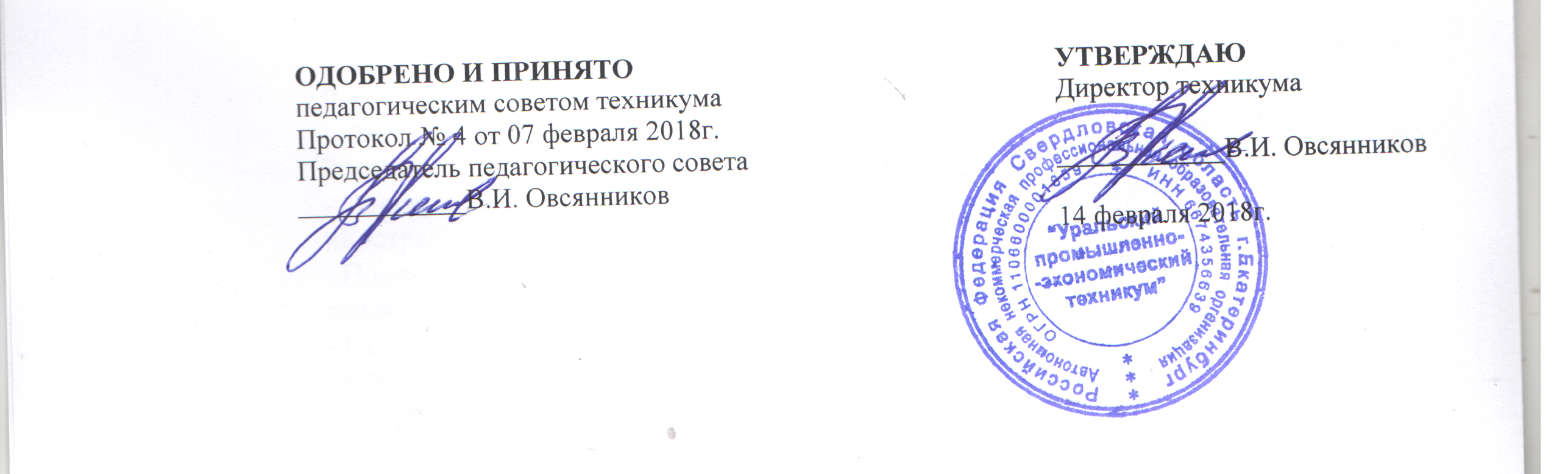 № п/пНаименование мероприятияСрок исполненияИсполнительОтметка о выполнении№ п/пНаименование мероприятияСрок исполненияИсполнительОтметка о выполнении№ п/пДата, время происшедшего несчастного случаяФамилия, имя, отчество, дата и год рождения пострадавшегоКурс (аудитория, класс, группа)Место несчастного случаяВид происшествия <*>Краткие обстоятельства и причины несчастного случая№ и дата составления актаКоличество дней нетрудоспособности в связи с несчастным случаем, диагноз по справкеПоследствия несчастного случаяПоследствия несчастного случаяПоследствия несчастного случаяПринятые меры по устранению причин несчастного случая№ п/пДата, время происшедшего несчастного случаяФамилия, имя, отчество, дата и год рождения пострадавшегоКурс (аудитория, класс, группа)Место несчастного случаяВид происшествия <*>Краткие обстоятельства и причины несчастного случая№ и дата составления актаКоличество дней нетрудоспособности в связи с несчастным случаем, диагноз по справкеВыздоровелУстановлена инвалидность I, II или III группы/категория "ребенок-инвалид"Смертельный исходПринятые меры по устранению причин несчастного случая12345678910111213Отчетность - годоваяОтчетность - годоваяОтчетность - годоваяКому представляется______________________________________(наименование, адрес получателя)______________________________________(наименование, адрес получателя)Статистическую отчетность представляют федеральные органы исполнительной власти; органы исполнительной власти субъектов Российской Федерации, осуществляющие государственное управление в сфере образования; организации, осуществляющие образовательную деятельность:Статистическую отчетность представляют федеральные органы исполнительной власти; органы исполнительной власти субъектов Российской Федерации, осуществляющие государственное управление в сфере образования; организации, осуществляющие образовательную деятельность:Сроки представления1. Организации, осуществляющие образовательную деятельность - учредителю1. Организации, осуществляющие образовательную деятельность - учредителюдо 20 января2. Учредители частных организаций, осуществляющих образовательную деятельность, и органы местного самоуправления, осуществляющие управление в сфере образования - в орган государственной власти субъекта Российской Федерации, осуществляющий государственное управление в сфере образования2. Учредители частных организаций, осуществляющих образовательную деятельность, и органы местного самоуправления, осуществляющие управление в сфере образования - в орган государственной власти субъекта Российской Федерации, осуществляющий государственное управление в сфере образованиядо 30 января3. Органы государственной власти субъектов Российской Федерации, осуществляющие государственное управление в сфере образования - в Министерство образования и науки Российской Федерации3. Органы государственной власти субъектов Российской Федерации, осуществляющие государственное управление в сфере образования - в Министерство образования и науки Российской Федерациидо 1 марта4. Федеральные органы исполнительной власти, имеющие в своем ведении организации, осуществляющие образовательную деятельность - в Министерство образования и науки Российской Федерации4. Федеральные органы исполнительной власти, имеющие в своем ведении организации, осуществляющие образовательную деятельность - в Министерство образования и науки Российской Федерациидо 1 мартаНаименование отчитывающейся организацииАН ПОО «Уральский промышленно-экономический техникум»,АН ПОО «Уральский промышленно-экономический техникум»,МинистерствоОбразования Свердловской областиОбразования Свердловской областиОрган государственной власти субъектов Российской Федерации, осуществляющий государственное управление в сфере образованияПочтовый адрес№ п/пОрганизации, осуществляющие образовательную деятельностьВсего обучающихся в образовательных организацияхМесто происшествия несчастного случаяМесто происшествия несчастного случаяМесто происшествия несчастного случаяМесто происшествия несчастного случаяМесто происшествия несчастного случаяМесто происшествия несчастного случаяМесто происшествия несчастного случаяМесто происшествия несчастного случаяМесто происшествия несчастного случаяМесто происшествия несчастного случаяМесто происшествия несчастного случаяМесто происшествия несчастного случаяМесто происшествия несчастного случаяМесто происшествия несчастного случаяМесто происшествия несчастного случаяМесто происшествия несчастного случаяМесто происшествия несчастного случаяМесто происшествия несчастного случаяМесто происшествия несчастного случаяМесто происшествия несчастного случаяМесто происшествия несчастного случаяВсего пострадавших в результате несчастных случаевВ том числеВ том числе№ п/пОрганизации, осуществляющие образовательную деятельностьВсего обучающихся в образовательных организацияхУчебные занятия и мероприятия, перерывы между ними, в соответствии с учебным планомУчебные занятия и мероприятия, перерывы между ними, в соответствии с учебным планомУчебные занятия и мероприятия, перерывы между ними, в соответствии с учебным планомЗанятия по физической культуре в соответствии с учебным планомЗанятия по физической культуре в соответствии с учебным планомЗанятия по физической культуре в соответствии с учебным планомВнеаудиторные, внеклассные и другие мероприятия в выходные, праздничные и каникулярные дни, проводимые непосредственно ТехникумомВнеаудиторные, внеклассные и другие мероприятия в выходные, праздничные и каникулярные дни, проводимые непосредственно ТехникумомВнеаудиторные, внеклассные и другие мероприятия в выходные, праздничные и каникулярные дни, проводимые непосредственно ТехникумомУчебная, производственная практика, сельскохозяйственные работы, общественно-полезный труд, работы на учебно-опытных участках, в лагерях труда и отдыхаУчебная, производственная практика, сельскохозяйственные работы, общественно-полезный труд, работы на учебно-опытных участках, в лагерях труда и отдыхаУчебная, производственная практика, сельскохозяйственные работы, общественно-полезный труд, работы на учебно-опытных участках, в лагерях труда и отдыхаСпортивные соревнования, тренировки, оздоровительные мероприятия, спортивные лагеря, загородные дачи, экскурсии, походы, прогулки, экспедиции и другие мероприятияСпортивные соревнования, тренировки, оздоровительные мероприятия, спортивные лагеря, загородные дачи, экскурсии, походы, прогулки, экспедиции и другие мероприятияСпортивные соревнования, тренировки, оздоровительные мероприятия, спортивные лагеря, загородные дачи, экскурсии, походы, прогулки, экспедиции и другие мероприятияСледование к месту проведения учебных занятий, мероприятий и обратно транспортом или пешкомСледование к месту проведения учебных занятий, мероприятий и обратно транспортом или пешкомСледование к месту проведения учебных занятий, мероприятий и обратно транспортом или пешкомОсуществление иных правомерных действий, в том числе направленных на предотвращение катастроф, аварий, иных чрезвычайных обстоятельствОсуществление иных правомерных действий, в том числе направленных на предотвращение катастроф, аварий, иных чрезвычайных обстоятельствОсуществление иных правомерных действий, в том числе направленных на предотвращение катастроф, аварий, иных чрезвычайных обстоятельствВсего пострадавших в результате несчастных случаевВсего пострадавших в результате несчастных случаев с тяжелыми последствиями, установлена инвалидность I, II, III группы/категория "ребенок-инвалид"Всего пострадавших в результате несчастных случаев со смертельным исходом№ п/пОрганизации, осуществляющие образовательную деятельностьВсего обучающихся в образовательных организацияхВТСВТСВТСВТСВТСВТСВТСВсего пострадавших в результате несчастных случаевВсего пострадавших в результате несчастных случаев с тяжелыми последствиями, установлена инвалидность I, II, III группы/категория "ребенок-инвалид"Всего пострадавших в результате несчастных случаев со смертельным исходом1234567891011121314151617181920212223242526271Дошкольная образовательная организация2Общеобразовательная организация3Профессиональная образовательная организация4Образовательная организация высшего образования5Организация дополнительного образования6Организация дополнительного профессионального образования7Общеобразовательная организация со специальным наименованием "специальное учебно-воспитательное учреждение для обучающихся с девиантным (общественно опасным) поведением"8Профессиональная образовательная организация со специальным наименованием "специальное учебно-воспитательное учреждение для обучающихся с девиантным (общественно опасным) поведением"9Организации, осуществляющие обучение10Итого: